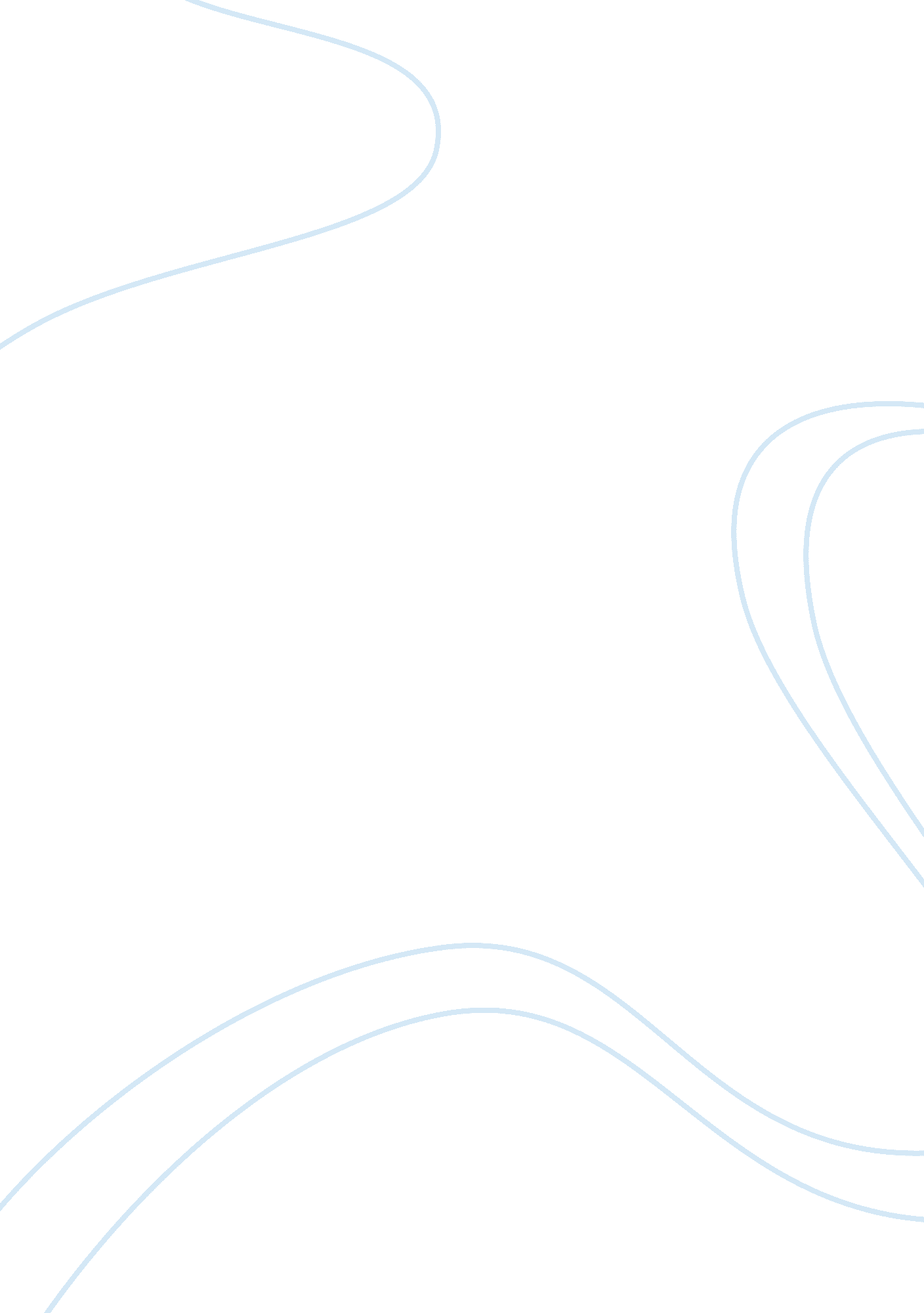 Rick bass: swamp boy essay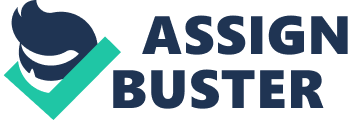 Born on March 17, 1958 in Fort Worth, Texas, Rick Bass was critically acclaimed writer in his own right. A son of a geologist, he also took up Bachelor of Science in petroleum geology in Utah State University. Married with Elizabeth Hughes, an artist herself, they decided to move in Yaak, Valley near Troy Montana together with their two daughters. While he is practicing his profession in Jackson, Mississippi, his great skills and passion for writing naturally came out of his individuality. His enthusiasm in writing was shown on by how he manages to find time to write about those subjects during is lunch breaks. He also have his own “ writing cabin” wherein he could bring out those brilliant ideas about human heart and nature through his writings. Currently, as one of the leading American writers, he was well-known for his magnificent collection of literary works such as essays, novels, both fiction and non fiction short stories. Compare to other world-known writers such as Edgar Allan Poe, Guy de Maupassant and Mark Twain, his masterpieces mainly focus in the promotion and edification of the importance of environment and the preservation of wilderness y incorporating pro-environmental messages in his fictional works. He was inspired by his reminiscence of the varying occurrences within his place. His love and interest in protecting the nature could also be proved for he was one of the board members of Yaak Valley Forest Council and Round River Conservation Studies. Other than this, his experiences in life and his character as an individual can be reflected in his works. His readings were highly recommended for studies which focuses in this kind of protect-the-environment themes and life experiences. And some these are The Watch(1989), In the Loyal Mountains(1995), his first novel entitled Where the Sea Used to Be(1998), the Los Angeles Best Book of the Year for 2002 – The Hermit’s Story: Stories, and the Swamp Boy. As observed he usually evolves his stories based from the analysis of what he commonly observes within his place. Others were intuitively based on experiences of their racial problems that consequently resolved through encounters with the nature. Like in his essay, Swamp Boy, the plot, although built-in with the nature’s influence to the ain character, primarily projects the humanitarian rapport and of course the connection of human beings to the natural world. These were emphasized as he significantly did the essay with a dual perspective. It was based from his childhood experiences, particularly in the part of his school life. It was vividly shown within the characters he mentioned. First, the boy who was tagged as the “ Swamp Boy”, the persona of whom he used to depict his true-to-life incidents with accurate details. The other one is the boy, who he entioned as a member of the teenage gang, wished to have done something for the “ Swamp Boy”, to help him carry on those beating ups and inflicted injuries done by his colleagues which in the end, also turns out to be him. In this story, he twisted up the whole idea by making a character of whom who could give him a good deed in those times when he needed it most. Eventually, he came up with a superb approach of delivering his way of coping with his childhood sufferings. Comprehensively, he made a rich and exhilarating manner of creating this narrative. He clearly shows his behavior through making these pieces a spectacular journey of what he perceived in reality. His competency in writing was very much acknowledged and his works were incomparable. By the way he delivered his thoughts and views about those topics and subjects were truly genuine and outstanding. His unique way of writing those informative and nature-focused stories really captures the heart of the ones who would read his works. His admiration and love for the environment rewards him a lot and he deserves to be acclaimed for this for this. 